Publicado en Barcelona el 10/01/2019 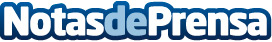 Nueva sentencia en Barcelona de cancelación de deuda pública con la Ley de la Segunda OportunidadLa cancelación de la deuda pública es ya una realidadDatos de contacto:Elvira Castañón García-AlixAbogado. Administrador Concursal675865199Nota de prensa publicada en: https://www.notasdeprensa.es/nueva-sentencia-en-barcelona-de-cancelacion-de Categorias: Nacional Derecho Finanzas Emprendedores http://www.notasdeprensa.es